

Our Menu changes from time to time due to availability,weather conditions and the state of mind our Cook is currently in -we also change our sides from time to time so double check:)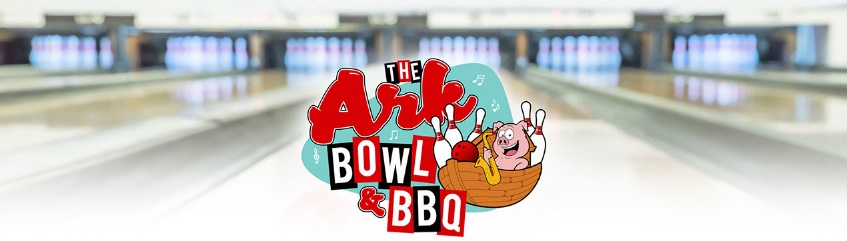 *Catskill “Big Mess” Poutine     $12
-french fries, homemade 3-cheese drizzle & bacon brown gravy*French Frie Boat $5Add melted cheese $5*Onion Ring Boat $5Add melted cheese $5*Smoked Beef Brisket Chili Bowl  $12w/cheddar cheese, sour cream & nachos

*Smoked Chicken Wings
6 wings     $8     12 wings   $16
-Carolina Tangy, Buffalo Hot, Nashville Hot, Memphis Sweet, 
Garlic & Parmesan, Mississippi Honey & Esteban’s Barn Burnah

*Natty Nachos        $16
w/smoked beef brisket chili, Mexican cheese, jalapenos & sour cream

*Tomato-Mozzarella-Sweet Basil Salad    $12
w/ virgin olive oil & balsamic vinegar drizzle*Smoked St. Louis Pork RibsHalf Rack  $19 Full Rack  $30w/ Mac n' Cheese & French fries*Smoked Beef Brisket Sandwich  $17w/Mac n' Cheese & French Fries

*Boston Marinated Steak Tips    $17
w/ Mac n' Cheese & French Fries

*Mama Mia Penne Pasta & Homemade Meatballs  $15
w/ garlic bread   -70% beef brisket & 30% Boston butt pork mix

*Ham Steak Sandwich     $15
w/American cheese, Blue Plate Horseradish Mayo & french fries

*Mojo Pulled Pork Corn Tortilla Tacos (3)     $15
w/Pico de Gallo, Queso cheese, rice & beans*Fried Atlantic Cod & Chips $15w/french friesFriday Only & Sometimes Saturday:)*Fried Ipswich Scallop Plate $25w/french friesFriday Only & Sometimes Saturday*Fried Ipswich Big Belly Clams $25w/french friesFriday Only & Sometimes Saturday 

* The Ahhk 8oz. Angus Burgah w/ french fries   $15*add American or Swiss cheese $2

*Big Daddy’s Three-Cheese MAC Cast Iron Skillet    $15
-add smoked beef brisket or Mojo pulled pork   $6

*Nashville Hot Fried Chicken Sandwich    $15w/Blue Plate horseradish mayo, American cheese,
bacon, sweet red pepper, pickles & french fries

*Meatball Parmigiana Po’Boy  $15
w/ cheddar cheese &  french fries   -70% beef brisket & 30% Boston butt pork mix

*Charlie Say's Tuna Melt       $13
w/ Blue Plate mayo, bacon,cheese, tomato w/french fries-American or Swiss cheese-

*Grilled Cheese Deluxe w/ french fries  $10-American or Swiss Cheese-
-add Hot House Tomato  $2
*Grilled Hot Diggity Dog w/ french fries    $10

*Lots of Juices, Bottled Water, Seltzer, Soda & Smiles
-Ask Your Server What We Have Specifically-